PRIJAVNICA ZA PREDŠKOLU  ped. god. 2018./2019.1.PODACI O DJETETU2.PODACI O MAJCI3.PODACI O OCU4. Zaokružite zdravstveno stanje djeteta ukoliko ima teškoće u razvoju ili posebnu potrebu:a) dijete s teškoćama u razvojub) dijete s posebnim potrebama Za djecu s teškoćama u razvoju i posebnim potrebama potrebno je priložiti dokumentaciju kojom je utvrđena teškoća ili posebna potreba (npr. vještačenje stručnog povjerenstva socijalne skrbi ili nalaz i mišljenje specijaliziranih stručnjaka.)5.DOKUMENTACIJA :Rodni list ili izvadak iz matice rođenih ili potvrda s podacima o rođenju djetetaPreslika kartona cijepljenja (imunizacijske iskaznice)Preslike osobnih iskaznica roditelja ili staratelja6.Navedite ostale specifičnosti djeteta (ukoliko ih ima):kronične bolesti,alergije,posebnosti i sl.___________________________________________________________________________Izjavljujem i vlastoručnim potpisom potvrđujem da su podaci navedeni u Zahtjevu i priloženoj dokumentaciji točni te ovlašćujem Vrtić da iste ima pravo provjeriti, obrađivati, čuvati i koristiti u skladu sa Zakonom o zaštiti osobnih podataka i drugim važećim propisima, a u svrhu sklapanja i izvršenja ugovora o ostvarivanju odgovarajućeg programa predškolskog odgoja djeteta u Vrtiću.U Velikoj Ludini , __.05.2018.                                   _____________________________                                                                               (potpis roditelja/podnositelja zahtjeva)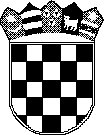 REPUBLIKA HRVATSKAOPĆINA VELIKA LUDINADJEČJI VRTIĆ LUDINACrkvena 2,Velika Ludina; Tel:658-493 ; OIB : 61434871743e-mail: dvovl.vrtic@gmail.com web: www.dvludina.hrREPUBLIKA HRVATSKAOPĆINA VELIKA LUDINADJEČJI VRTIĆ LUDINACrkvena 2,Velika Ludina; Tel:658-493 ; OIB : 61434871743e-mail: dvovl.vrtic@gmail.com web: www.dvludina.hrIME I PREZIME DJETETASPOLM       ŽDAN, MJESEC , GODINA  I MJESTO  ROĐENJAOIBADRESA IME I PREZIME MAJKEDATUM ROĐENJAOIBADRESA STANOVANJABROJ TELEFONA (fiksni / mobilni)ZANIMANJEPOSLODAVAC (naziv i adresa)IME I PREZIME OCADATUM ROĐENJAOIBADRESA STANOVANJABROJ TELEFONA (fiksni / mobilni)ZANIMANJEPOSLODAVAC (naziv i adresa)